ROTINA DO TRABALHO PEDAGÓGICO PARA SER REALIZADA EM DOMICÍLIO (BII-B) - Prof.ª LÍDIA > Data:20/09 a 24/09 de 2021Creche Municipal “Maria Silveira Mattos”OBS: Não esqueçam de registrar os momentos com fotos ou pequenos vídeos e enviar para professora.SEGUNDA-FEIRATERÇA-FEIRAQUARTA-FEIRAQUINTA-FEIRASEXTA-FEIRA*** BERÇÁRIO II-B*Hora da atividade: -Pulando ou saltando? (AO)*Objetivo: Desenvolver a coordenação motora ampla, o equilíbrio e a força muscular.*Materiais: vassoura, rodo ou fita adesiva.*Desenvolvimento: Coloque as vassouras no chão ou pregue as fitas em fileiras, de forma que de para a criança pular entre os espaços.- Se a criança não conseguir pular sozinha, segure na mão dela.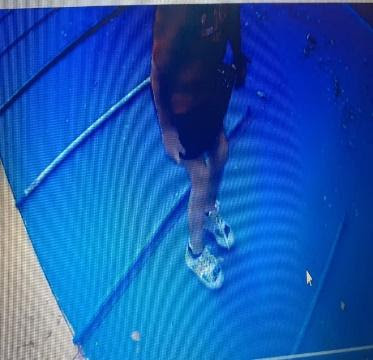 *** BERÇÁRIO II-B*Hora da Música: Se eu fosse uma árvore  - Marcelo Serralva (O link será disponibilizado no grupo)https://www.youtube.com/watch?v=wCoaHrfz3Ag*Hora da atividade: -Semana da árvore (SD)Reconhecendo as árvores *Objetivo: estimular a escuta, fala, pensamento e imaginação. *Desenvolvimento: Coloque o vídeo da música e assista junto com o bebê, de uma volta ao ar livre e ajude-o a identificar as árvores que ficam no entorno da casa de vocês. Fale dos benefícios da árvore ex: ela faz sombra, deixa o ar puro (respire fundo), produz frutas pra gente comer e deixa tudo colorido com suas flores.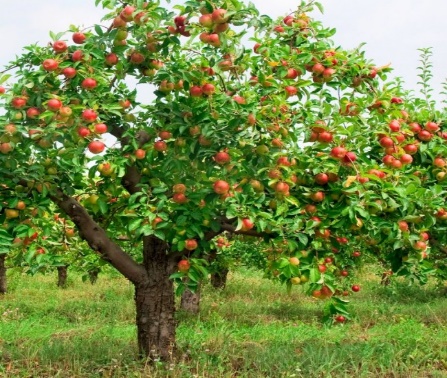 *** BERÇÁRIO II-B*Hora da atividade: -Semana da árvore (SD) - Regando as plantinhas *Objetivo: Explorar relações de causa e efeito na interação com o mundo físico.*Desenvolvimento: Com o auxílio de um responsável o bebê deverá regar uma plantinha que tiver em casa (se não tiver, leve a criança a um espaço público próximo, onde tenha árvores, ou plantas) utilizando um pouco de água em um regador, ou em uma garrafinha descartável, apenas tome o cuidado para não encharcar, enquanto a criança rega a plantinha, converse com ela e diga que quando cuidamos da natureza, estamos fazendo bem para o nosso planeta.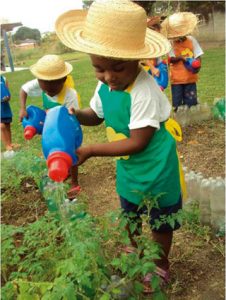 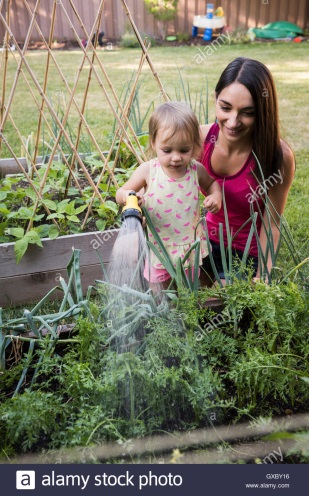 *** BERÇÁRIO II-B*Hora da atividade: -Semana da árvore (SD) - -Degustando uma fruta*Objetivo: Trabalhar  a identidade e autonomia. Estímulo da escuta, fala, pensamento e imaginação. *Desenvolvimento: Faça a degustação de uma fruta com seu filho, utilize o que você tiver disponível em casa (se for possível utilize frutas que nasçam em árvores, como laranja, maça, mexerica) e converse com a criança, sobre importância desses alimentos, para crescer forte e saudável, e lembrar que esse é um dos motivos para cuidar bem das árvores, pois elas produzem alimentos.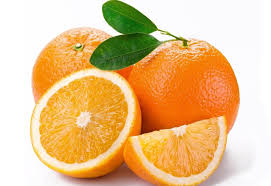 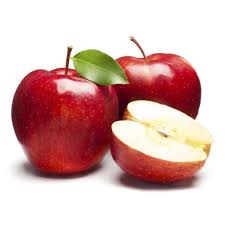 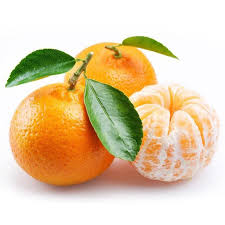 *** BERÇÁRIO II-B *Semana da árvore (SD)*Hora da história: A Árvore (Vídeo gravado pela professora Lídia)(O link será disponibilizado no grupo)*Objetivo: Demonstrar interesse ao ouvir a leitura de poemas, histórias cantadas, contadas ou lidas.